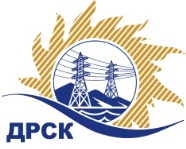 Акционерное Общество«Дальневосточная распределительная сетевая  компания»Протокол заседания Закупочной комиссии по вскрытию поступивших конвертовг. Благовещенск	Способ и предмет закупки: Закрытый электронный запрос цен на право заключения Договора на выполнение работ:  Мероприятия по строительству для технологического присоединения потребителей Тамбовского района к сетям 10/0,4 кВ (закупка 2075, лот 10 по результатам ПО 129 р. 2.1.1.)Мероприятия по строительству и реконструкции для технологического присоединения потребителей г. Благовещенска и Благовещенского района (с. Верхнеблаговещенское, с. Кантон-Коммуна, с. Новотроицкое, с. Владимировка, с. Волково) к сетям 10/0,4 кВ; Мероприятия по строительству и реконструкции для технологического присоединения потребителей г. Благовещенска и Благовещенского района (с. Чигири, с. Кантон-Коммуна) к сетям 10/0,4 кВ  (закупка 2076, лот 11  по результатам ПО 129 р. 2.1.1.)по результатам предварительного отбора на право заключения рамочного соглашения (закупка 129) Мероприятия по строительству и реконструкции для технологического присоединения потребителей на территории филиала "АЭС" (№578976).Плановая стоимость закупки:  Закупка 2075 (лот 10) – 537 159,70 рублей без учета НДС (633 848,44 руб. с учетом НДС);Закупка 2076 (лот 11) – 5 967 943,59 рублей без учета НДС (7 042 173,43 руб. с учетом НДС).ПРИСУТСТВОВАЛИ: члены постоянно действующей Закупочной комиссии АО «ДРСК» 2 уровняИнформация о результатах вскрытия конвертов:В адрес Организатора закупки поступило 6 (шесть) заявок на участие в закупке, с которыми были размещены в электронном виде на Торговой площадке Системы www.b2b-energo.ru.Вскрытие конвертов было осуществлено в электронном сейфе организатора запроса предложений на Торговой площадке Системы www.b2b-energo.ru автоматически.Дата и время начала процедуры вскрытия конвертов с предложениями участников: 10:00 (время местное) 26.05.2016.Место проведения процедуры вскрытия конвертов с предложениями участников: Торговая площадка Системы www.b2b-energo.ruВ конвертах обнаружены предложения следующих участников запроса цен:Ответственный секретарь Закупочной комиссии 2 уровня АО «ДРСК»	М.Г. Елисееваисп.: Коврижкина Е.Ю.(4162) 397-208№ 510/УКС-В26.05.2016№п/пНаименование Участника закупки и его адресЦена предложения на участие в закупке без НДС, руб.Мероприятия по строительству для технологического присоединения потребителей Тамбовского района к сетям 10/0,4 кВ (закупка 2075, лот 10 по результатам ПО 129 р. 2.1.1.)Мероприятия по строительству для технологического присоединения потребителей Тамбовского района к сетям 10/0,4 кВ (закупка 2075, лот 10 по результатам ПО 129 р. 2.1.1.)Мероприятия по строительству для технологического присоединения потребителей Тамбовского района к сетям 10/0,4 кВ (закупка 2075, лот 10 по результатам ПО 129 р. 2.1.1.)1ООО «Энергострой»г. Благовещенск, с. Белогорье, ул. Призейская, 4Цена: 537 000,00  руб. без учета НДС (633 660,00  руб. с учетом НДС). 2ООО «АСЭСС»г. Благовещенск, ул. 50 лет Октября 228Цена: 534 118,00  руб. без учета НДС (630 259,24 руб. с учетом НДС). Мероприятия по строительству и реконструкции для технологического присоединения потребителей г. Благовещенска и Благовещенского района (с. Верхнеблаговещенское, с. Кантон-Коммуна, с. Новотроицкое, с. Владимировка, с. Волково) к сетям 10/0,4 кВ; Мероприятия по строительству и реконструкции для технологического присоединения потребителей г. Благовещенска и Благовещенского района (с. Чигири, с. Кантон-Коммуна) к сетям 10/0,4 кВ  (закупка 2076, лот 11  по результатам ПО 129 р. 2.1.1.)Мероприятия по строительству и реконструкции для технологического присоединения потребителей г. Благовещенска и Благовещенского района (с. Верхнеблаговещенское, с. Кантон-Коммуна, с. Новотроицкое, с. Владимировка, с. Волково) к сетям 10/0,4 кВ; Мероприятия по строительству и реконструкции для технологического присоединения потребителей г. Благовещенска и Благовещенского района (с. Чигири, с. Кантон-Коммуна) к сетям 10/0,4 кВ  (закупка 2076, лот 11  по результатам ПО 129 р. 2.1.1.)Мероприятия по строительству и реконструкции для технологического присоединения потребителей г. Благовещенска и Благовещенского района (с. Верхнеблаговещенское, с. Кантон-Коммуна, с. Новотроицкое, с. Владимировка, с. Волково) к сетям 10/0,4 кВ; Мероприятия по строительству и реконструкции для технологического присоединения потребителей г. Благовещенска и Благовещенского района (с. Чигири, с. Кантон-Коммуна) к сетям 10/0,4 кВ  (закупка 2076, лот 11  по результатам ПО 129 р. 2.1.1.)1ООО ФСК «Энергосоюз»г. Благовещенск, ул. Нагорная 19, а/я 18Цена: 5 967 943,59  руб. без учета НДС (7 042 173,43 руб. с учетом НДС). 2ООО «ЭнергоМакс»г. Благовещенск, ул. Больничная, 62Цена: 5 967 846,41  руб. без учета НДС (НДС не облагается). 3ООО «АСЭСС»г. Благовещенск, ул. 50 лет Октября 228Цена: 5 967 940,00  руб. без учета НДС (7 042 169,20 руб. с учетом НДС). 4ООО «Энергострой»г. Благовещенск, с. Белогорье, ул. Призейская, 4Цена: 5 966 094,36  руб. без учета НДС (7 039 991,34  руб. с учетом НДС). 